POZIV Zagreb, 14. prosinca 2015.Svečana dodjela MAMFORCE COMPANY® standarda i predstavljanje rezultata istraživanja – Percepcija plaća u Hrvatskoj – majke, očevi i žene – postoji li jaz u plaćama?  Sa zadovoljstvom Vas u ovo predblagdansko vrijeme pozivamo na svečanu dodjelu MAMFORCE COMPANY® standarda, kompanijama koje su prošle postupak procjene postojećih praksi i koje će u sljedećih godinu dana implementirati nove odgovorne prakse u domeni odgovornosti prema obitelji i rodnoj jednakosti. Svečanoj dodjeli će prisustvovati i ministar rada i mirovinskog sustava prof. dr.sc. Mirando Mrsić, dr. med. Nove članice MAMFORCE kluba su Hrvatski Telekom, INA i 24sata. Tim povodom ćemo predstaviti i rezultate istraživanja Percepcija plaća u Hrvatskoj – majke, očevi i žene – postoji li jaz u plaćama? koje je proveo Institut za istraživanje i edukaciju – Zaposlena mama. Obitelj zahtijeva pažnju i vrijeme, koje često nije jednostavno odvojiti zbog užubanog poslovnog i životnog tempa. Često se pitamo da li živimo da bi radili ili radili da bi živjeli? Organizacije svojim zaposlenima mogu pružiti podršku kako bi lakše uskladili privatne i poslovne potrebe. Mi im na tom putu pomažemo. Advent je pravo vrijeme za podsjećanje na te važne teme. Stoga Vas pozivamo da nam se pridružite   u četvrtak 17. prosinca 2015. godines početkom u 10 satiu prostoru Hrvatske udruge poslodavaca, Radnička cesta 52, prvi kat, Zagreb(prvi kat poslovnog centra Green Gold - ulaz pokraj pokretnih stepenica, na prvom katu, odnosno međukatu  lijevo ili iz garaže glavni ulaz u HUP, 1. kat).MAMFORCE COMPANY® Standard dodjeljuje Institut za istraživanje i edukaciju ZAPOSLENA MAMA, organizacijama koje uspješno organiziraju posao i radno okruženje uz poštovanje načela ravnoteže profesionalnog i privatnog života i jednakih mogućnosti profesionalnog razvoja. Metoda procjene je znanstveno utemljena i razvijena  uz suradnju s vodećim akademskim  i međunarodnim institucijama.  Tvrtke koje ostvaruju pravo na MAMFORCE COMPANY® Standard prolaze kroz neovisni postupak procjene postojećih politika upravljanja i radnih praksi kako bi dobile mjerljive pokazatelje svog sustava u odnosu na tržište (relativni standard) i najbolje moguće prakse (apsolutni standard). Temeljem procjene svaka kompanija dobije konkretne prijedloge za daljnja poboljšanja na kojima se radi kroz sljedećih dvanaest mjeseci. Time se stiče pravo na tzv. OSNOVNI MAMFORCE COMPANY® Standard. Nakon provedbe i potvrde pozitivnih rezultata, za godinu dana kompanije dobiju potvrdu certifikata u jednom od stupnjeva – CHANGE, GROW ili LEAD, ovisno o stupnju razvoja postojećih i novih mjera. Kompanije ostvaruju pravo na nošenje punog MAMFORCE COMPANY® Standarda kroz period od sljedeće dvije godine nakon čega ulaze u novi ciklus procjene i promjene.   Time se potiče kompanije na kontinuirano poboljšanje postojećih praksi sukladno promjenama na tržištu rada. Tvrtke nositelji osnovnog standarda su  Coca Cola HBC Hrvatska i Zagrebačka banka. Tvrtke koje su potvrdile status i stekle puni status MAMFORCE COMPANY® Standarda  u stupanju GROW su Privredna banka Zagreb  i VIPnet.Pokrovitelji MAMFORCE COMPANY® Standarda kao alata pozitivne promjene na tržištu rada u Hrvatskoj su Pravobraniteljica za ravnopravnost spolova, Ministarstvo gospodarstva, Ministarstvo rada i mirovinskog sustava, Hrvatska udruga poslodavaca, Hrvatska gospodarska komora i Global Compact Hrvatska. Nadamo se da ćete biti u mogućnosti odazvati se našem pozivu. Molimo Vas da svoj dolazak potvrdite na niže navedene kontakte:S poštovanjem,Institut za istraživanje i edukaciju ZAPOSLENA MAMAPredsjednica:
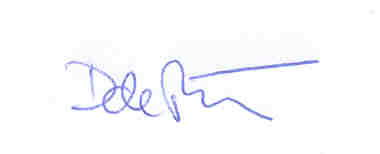 Mr. sc. Dijana Kobas Dešković, MBAUkoliko ste u mogućnosti prisustvovati predstavljanju rezultata i svečanoj dodjeli, ljubazno Vas molimo da svoj dolazak potvrdite na niže navedene kontakte:e-mail: zana@mamforce.hr01/2310 309099 7307 457Institut za istraživanje i edukaciju ZAPOSLENA MAMAPredsjednica:
mr. sc. Dijana Kobas Dešković, MBA